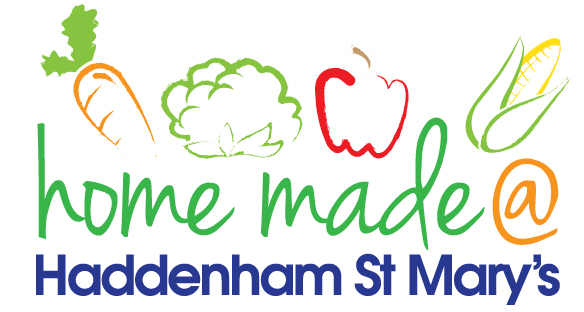 MENU – week commencing 27th June 2022**Please note that the fish on a Friday may be substituted for a similar fish on the day due to current supply issues**Meat Free MondayTuesdayChoose DayWednesdayWonderful RoastThursdayJoyful JacketsFridayFish FridayLunchPasta bake with vegetablesChilli with rice and nachos   Roast sausage with all the trimmings and gravy Jacket potato with a choice of toppingsFishcake, chips and vegetablesVegetarian option Pasta bake with vegetablesQuorn chilli with rice and nachosQuorn sausage roast with all the trimmings Jacket potato with a choice of toppingsVeggie bites, chips and vegetablesDessertPeach slicesMousseFruitJellyChoc chip cookieFree FromoptionPasta bake with vegetablesPeach slicesChilli with rice and nachosRocky RoadRoast sausage with all trimmings and gravyFruitJacket potato with a choice of toppingsFruitFish fingers, chips and vegetablesFlapjackAll meals will contain or be served with at least one portion of vegetables.All hot puddings will be accompanied by custard or cream.All roast dinners, sausage & mash and pie dishes will have the option of extra gravy.All children will also be offered bread, a piece of fruit and a drink of milk or water with their main meal.All meals will contain or be served with at least one portion of vegetables.All hot puddings will be accompanied by custard or cream.All roast dinners, sausage & mash and pie dishes will have the option of extra gravy.All children will also be offered bread, a piece of fruit and a drink of milk or water with their main meal.All meals will contain or be served with at least one portion of vegetables.All hot puddings will be accompanied by custard or cream.All roast dinners, sausage & mash and pie dishes will have the option of extra gravy.All children will also be offered bread, a piece of fruit and a drink of milk or water with their main meal.All meals will contain or be served with at least one portion of vegetables.All hot puddings will be accompanied by custard or cream.All roast dinners, sausage & mash and pie dishes will have the option of extra gravy.All children will also be offered bread, a piece of fruit and a drink of milk or water with their main meal.All meals will contain or be served with at least one portion of vegetables.All hot puddings will be accompanied by custard or cream.All roast dinners, sausage & mash and pie dishes will have the option of extra gravy.All children will also be offered bread, a piece of fruit and a drink of milk or water with their main meal.